Задания  для 6Б класса БиологияТема: «Водоросли» (параграф 20). Заполните пропуски в тексте. Допишите предложения. Водоросли относят к живым организмам потому, что они …, …, …, …, … и …Тело водорослей не разделено на органы, поэтому их относят к … растениям.Тело водорослей называют … (…) В клетках водорослей, как и у других растений содержится …. Из окружающей среды водоросли поглощают…, образуя при этом……. Размножаются водоросли ... и … путём. Споры, имеющие жгутики называют … Бесполое размножение происходит………Половое размножение осуществляется………. Водоросли. как автотрофы являются поставщиками ….Тело одноклеточной водоросли хламидомонады имеет все части клетки………Значение водорослей в природе и для человекаМАТЕМАТИКА на 03.02.22.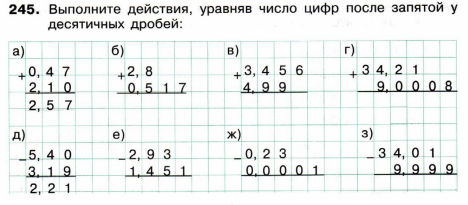 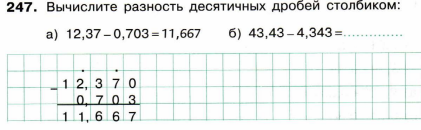 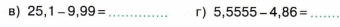 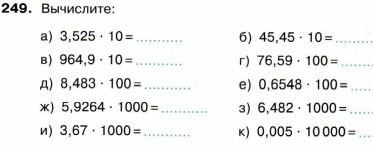 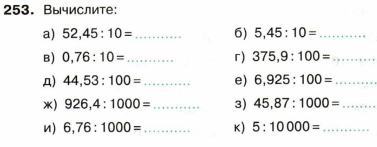 ПредметЗаданиеФорма контроля Английский языкИзучить теорию: грамматический справочник-Модуль 6-PresentSimpleв сравнении с PresentContinuous(GR4)Стр.59 упр.5-8 – в тетрадь полным ответомПроверка учителем на урокеБиологияСмотри нижеВыполнить в тетради. Проверка учителем на урокеЛитератураСтр. 62 – 64 Познакомиться с биографией В.П. Астафьеваhttps://www.youtube.com/watch?v=Wv7_6LJiqxoКонь с розовой гривой. стр. 64 – 70 (до слова – Ладно! )Математика Учебник номер № 809  остальное НИЖЕ !!!!!!!